KINDLY KEEP IT COVERED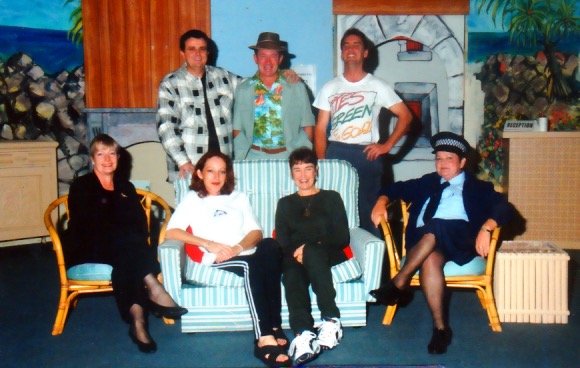 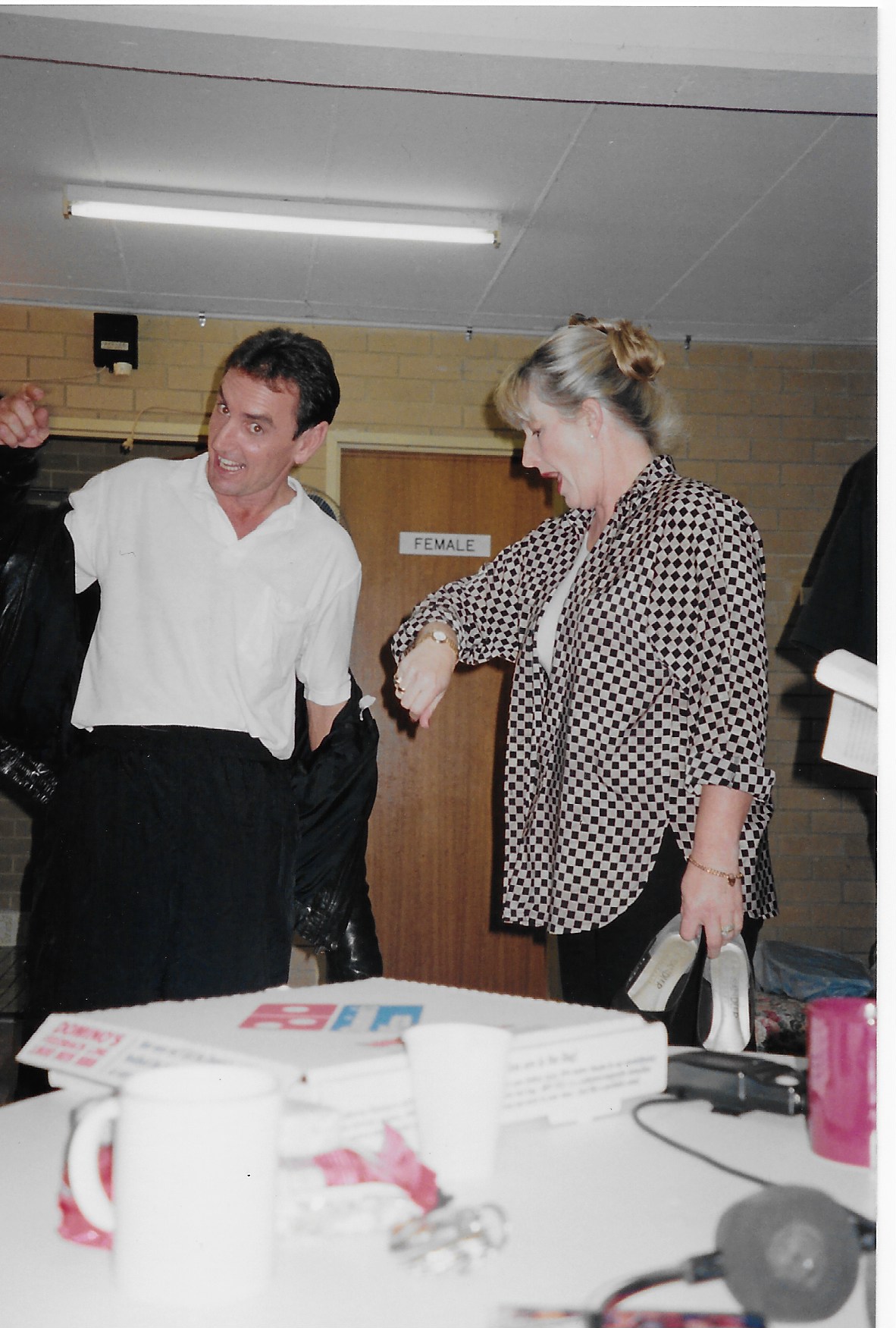 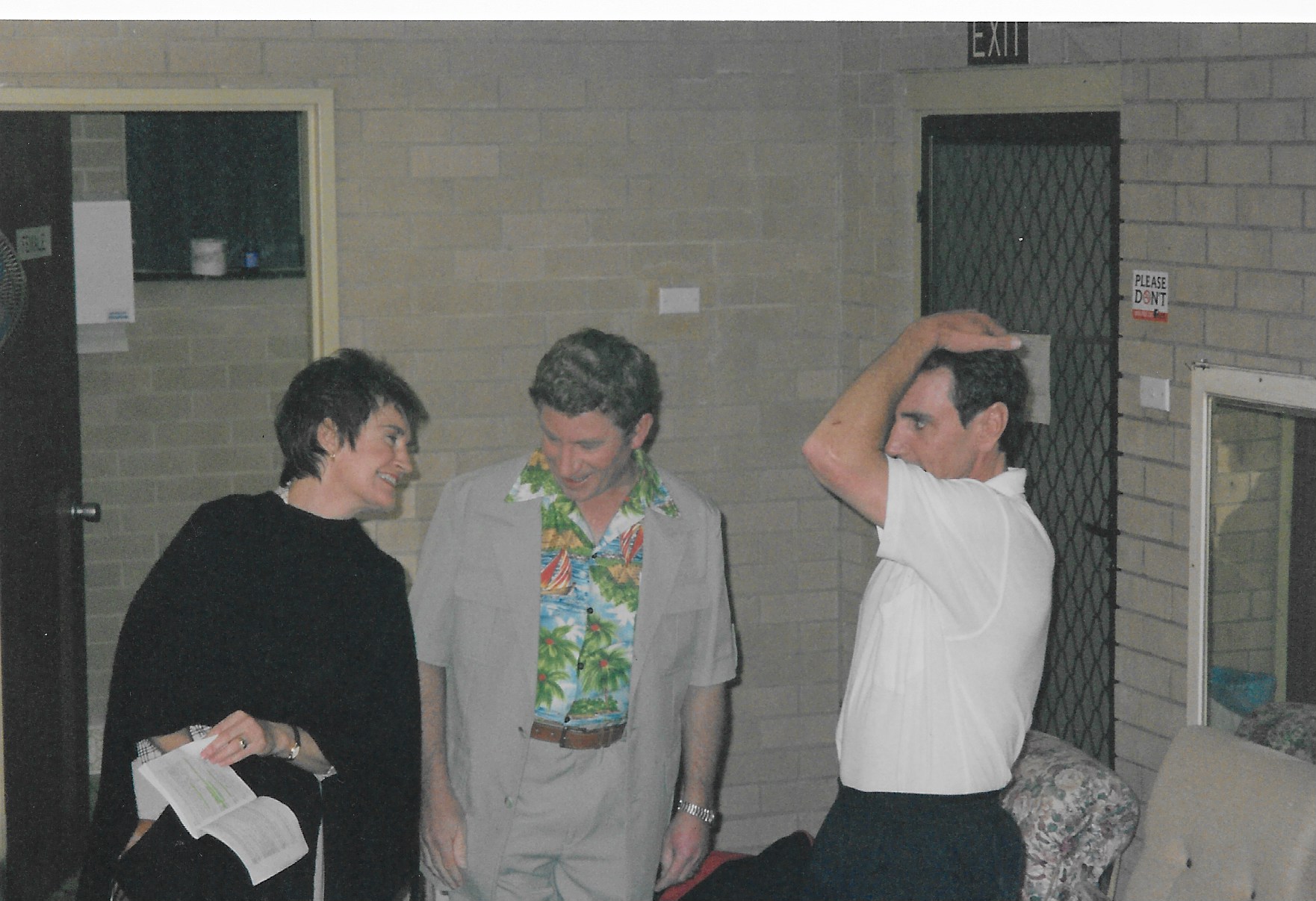 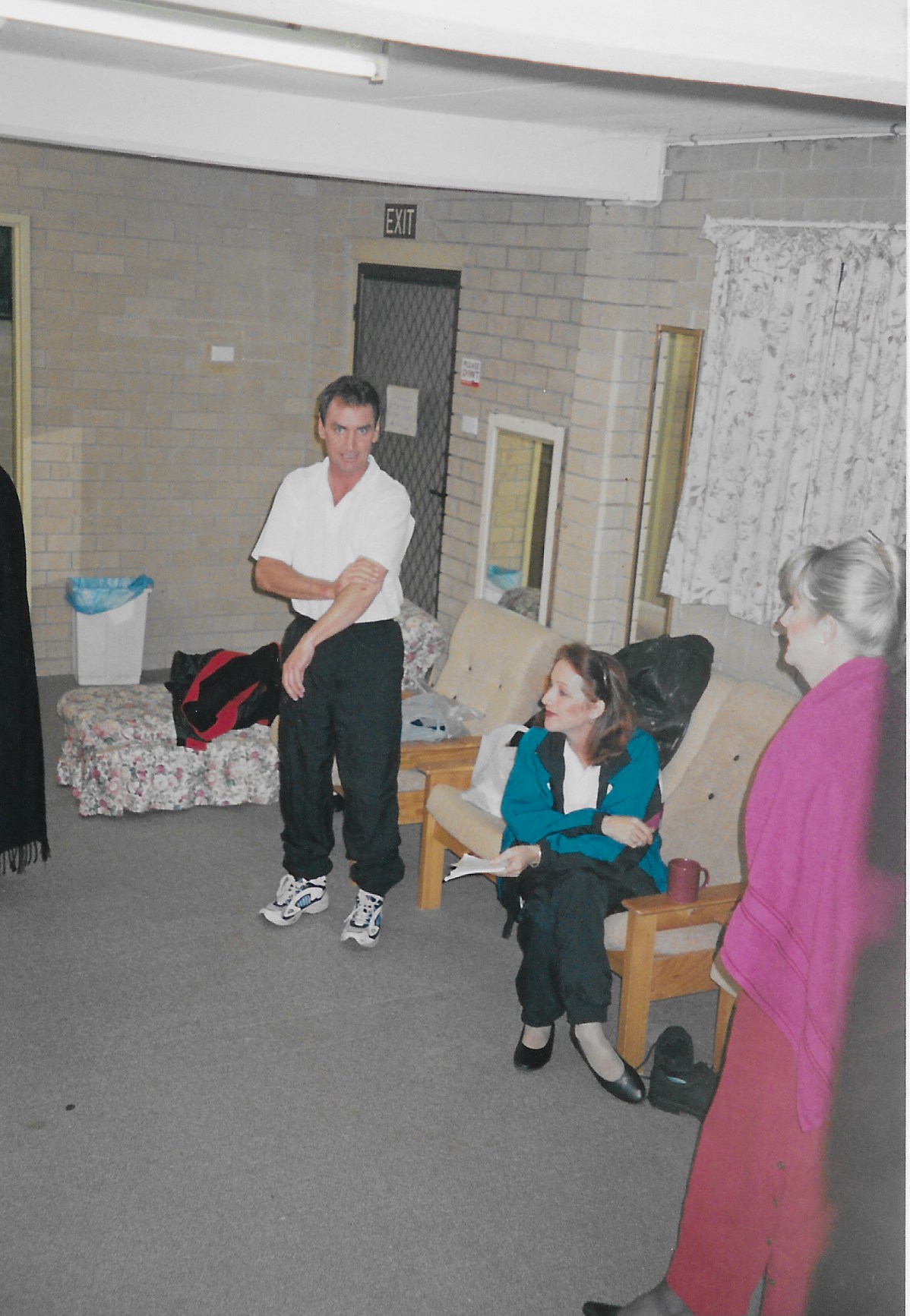 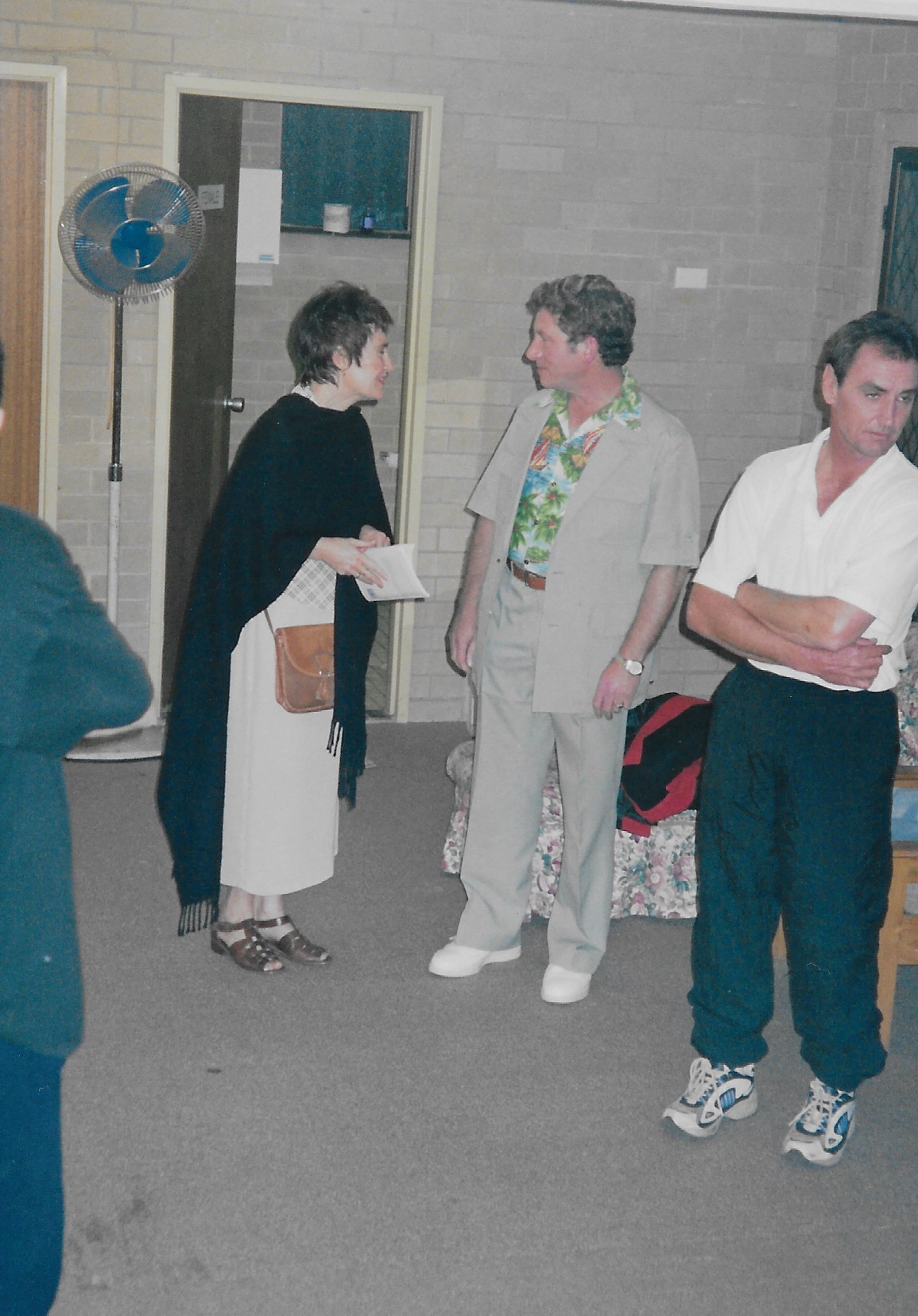 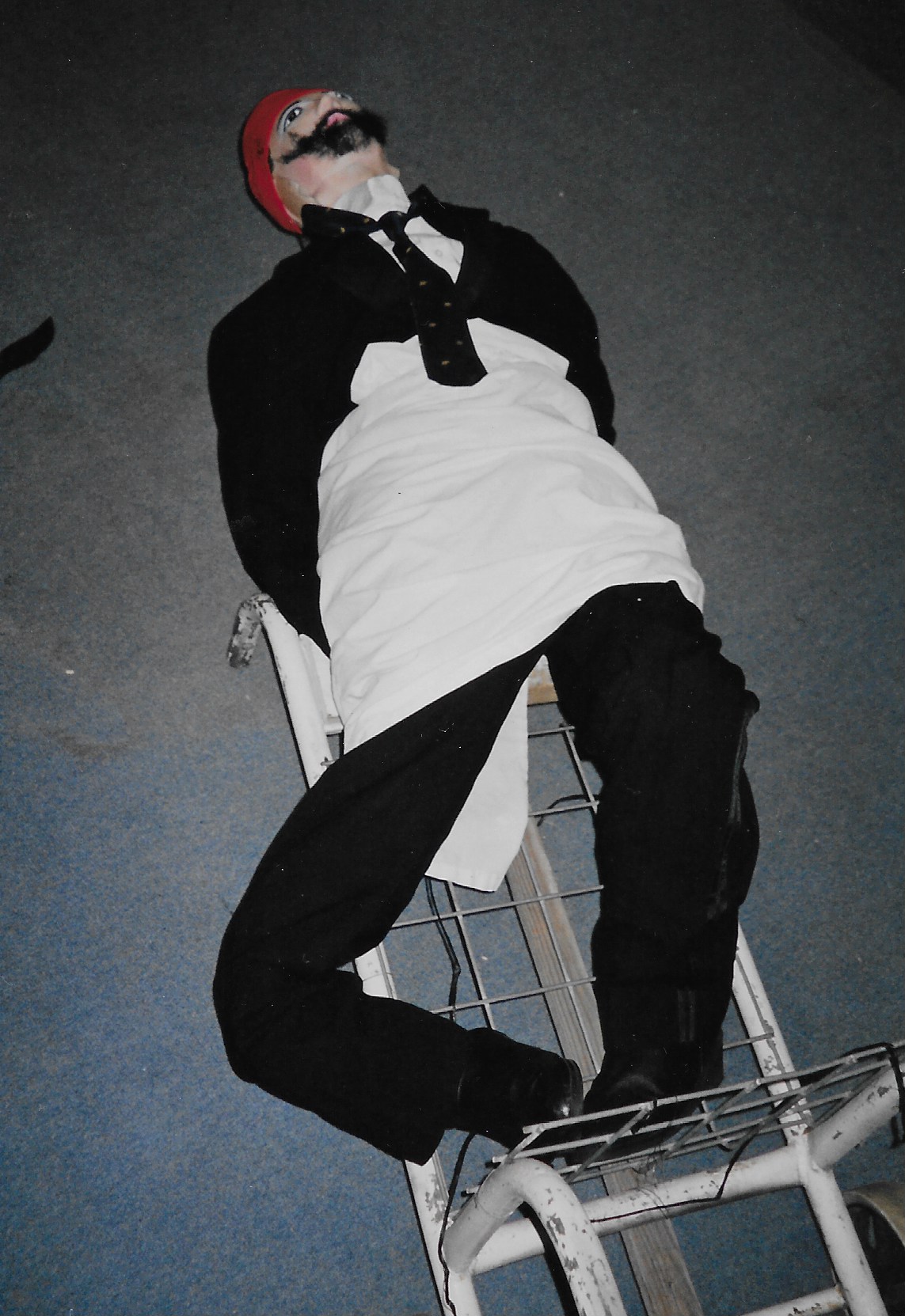 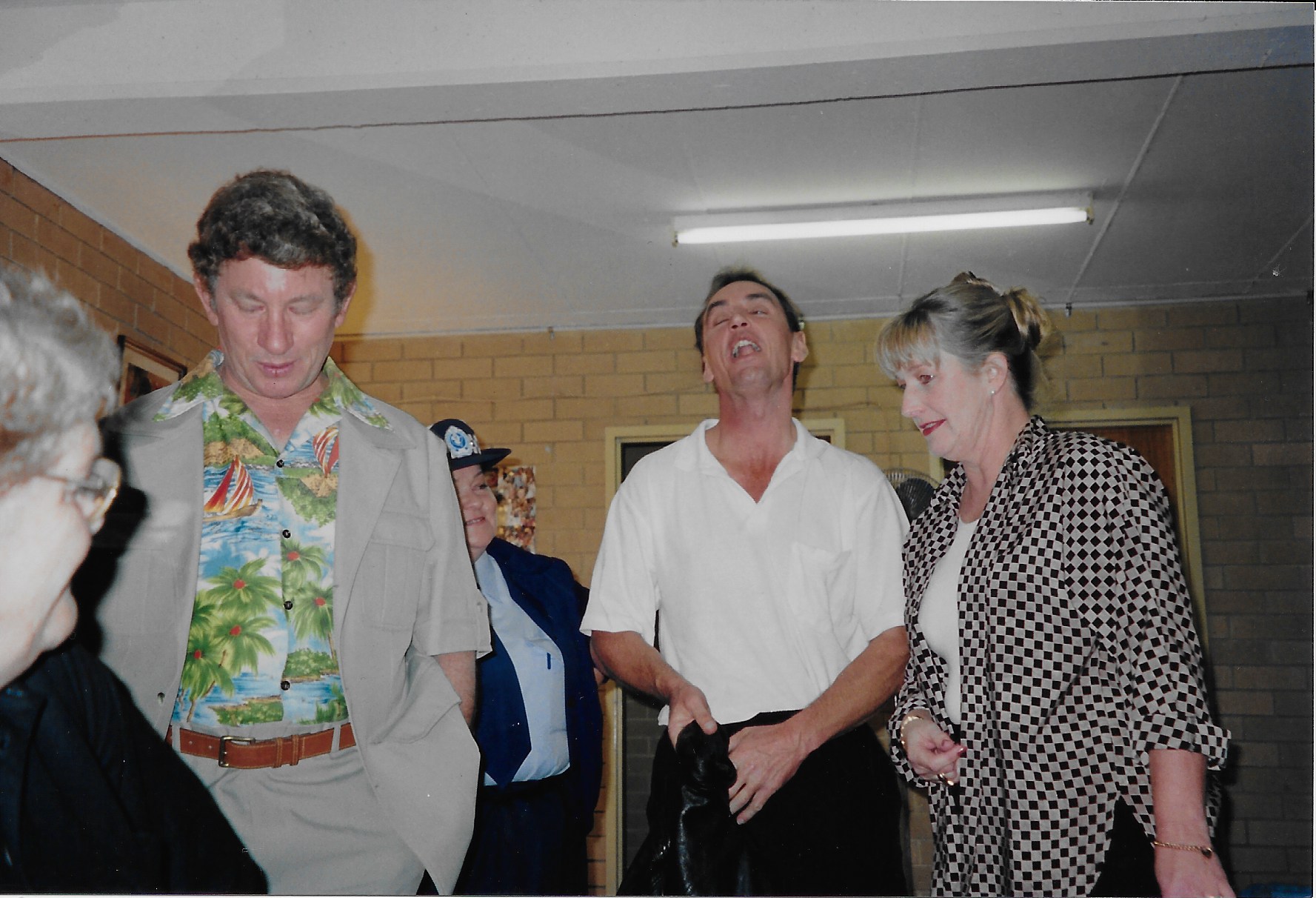 Production TeamDirector – Barbara Courtenay & Robin Quinlivan CASTLiz MayDi EnnewMoya TelferDick McCoyCraig EvansKevin SantinPamela TaylorCREW